Številka: 011-6/2018Datum:   6. 2. 2018V  A  B  I  L  ONa podlagi 88. člena Poslovnika Občinskega sveta Občine Izola (Uradne objave Občine Izola, št. 2/2000, 3/2001 in 5/2005) sklicujem19.  redno sejo Odbora za družbene dejavnosti,ki bov torek, 13. februarja 2018 ob 18.00 uriv sejni sobi v pritličju Občine Izola, Sončno nabrežje 8 v Izoli,z naslednjim predlogom dnevnega reda:Potrditev zapisnika 18. redne seje Odbora za družbene dejavnosti z dne 19.12.2017;Predlog Odloka o pogojih, merilih in postopku za sofinanciranje izvajalcev letnega programa športa v občini Izola, prva obravnava.Gradivo za obravnavo je priloženo in naloženo ter dostopno na uradni spletni strani Občine Izola, in sicer na naslovu: Izola.si/ Občina Izola/ Organi občine/ Občinski svet/ Seje (direkten dostop do gradiva: http://izola.si/obcina-izola/organi-obcine/obcinski-svet/seje/). Prosim, da se seje točno in zagotovo udeležite. Morebitno odsotnost lahko opravičite na telefon št. 05/66-00-105 (Nina KASAL) ali po e-pošti nina.kasal@izola.si.                                                             PredsednicaRomina K R A L J  l.r.Vabljeni:                                                                                         člani odbora – po elektronski pošti,  župan – po elektronski pošti,                                                                               direktor OU – po elektronski pošti,vodje občinskih uradov – po elektronski pošti,g. Robert Janev, samostojni strokovni sodelavec na JZ CKŠP Izola.V vednost:svetniškim klubom – po elektronski pošti,političnim strankam – po elektronski pošti,ISNS – po elektronski pošti.Prot. n.: 011-6/2018Data:     6. 2. 2018I  N  V  I  T  OIn virtù dell'articolo 88 del Regolamento di procedura del Consiglio del Comune di Isola (Bollettino Ufficiale del Comune di Isola nn. 2/2000, 3/2001 e 5/2005), si convoca la19a seduta ordinaria del Comitato per le attività socialiper il giornomartedì 13 febbraio 2018 alle ore 18.00presso la sala riunioni al pianterreno del Comune di Isola, Riva del Sole n. 8 a Isola,con la seguente proposta dio r d i n e  d e l  g i o r n o:Convalida del verbale della 18a seduta ordinaria del Comitato, tenutasi il 19 dicembre 2018;Proposta del Decreto sulle condizioni, le misure e il procedimento di cofinanziamento degli esercenti del programma annuale dello sport nel comune di Isola, prima lettura.I materiali d'esame sono allegati al presente avviso e scaricabili e accessibili sulla pagina web ufficiale del Comune di Isola, e cioè all'indirizzo Izola.si/Comune di Isola/Consiglio comunale/Sedute (accesso diretto: http://izola.si/obcina-izola/organi-obcine/obcinski-svet/seje/). Siete pregati di garantire la vostra presenza alla seduta del Comitato, o di comunicare gli eventuali impedimenti al numero di telefono 05/66-00-105 (Nina KASAL) o per posta elettronica all’indirizzo nina.kasal@izola.si.                                                               La PresidenteRomina K R A L J  m.p.Invitati:                                                                                         membri del comitato – per posta elettronica,  sindaco – per posta elettronica,                                                                               direttore dell'AC – per posta elettronica,capi degli uffici comunali – per posta elettronica,Sig. Robert Janev, collaboratore professionale indipendente presso l’EP CCSM Isola.Per conoscenza a:club di consiglieri – per posta elettronica,partiti politici – per posta elettronica,CAN – per posta elettronica.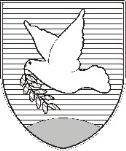 OBČINA IZOLA – COMUNE DI ISOLA                                             OBČINSKI SVET – CONSIGLIO COMUNALEOdbor za družbene dejavnostiUfficio attività socialiSončno nabrežje 8 – Riva del Sole 8	6310 Izola – IsolaTel: 05 66 00 100, Fax: 05 66 00 110E-mail: posta.oizola@izola.siWeb: http://www.izola.si/OBČINA IZOLA – COMUNE DI ISOLA                                          OBČINSKI SVET – CONSIGLIO COMUNALEOdbor za družbene dejavnostiUfficio attività socialiSončno nabrežje 8 – Riva del Sole 8	6310 Izola – IsolaTel: 05 66 00 100, Fax: 05 66 00 110E-mail: posta.oizola@izola.siWeb: http://www.izola.si/